Data Pengaduan MasyarakatPada Aplikasi RABEG(Reaksi Atas Berita Warga )Untuk Dinas Lingkungan Hidup Kota Serang                                                               Nomor : 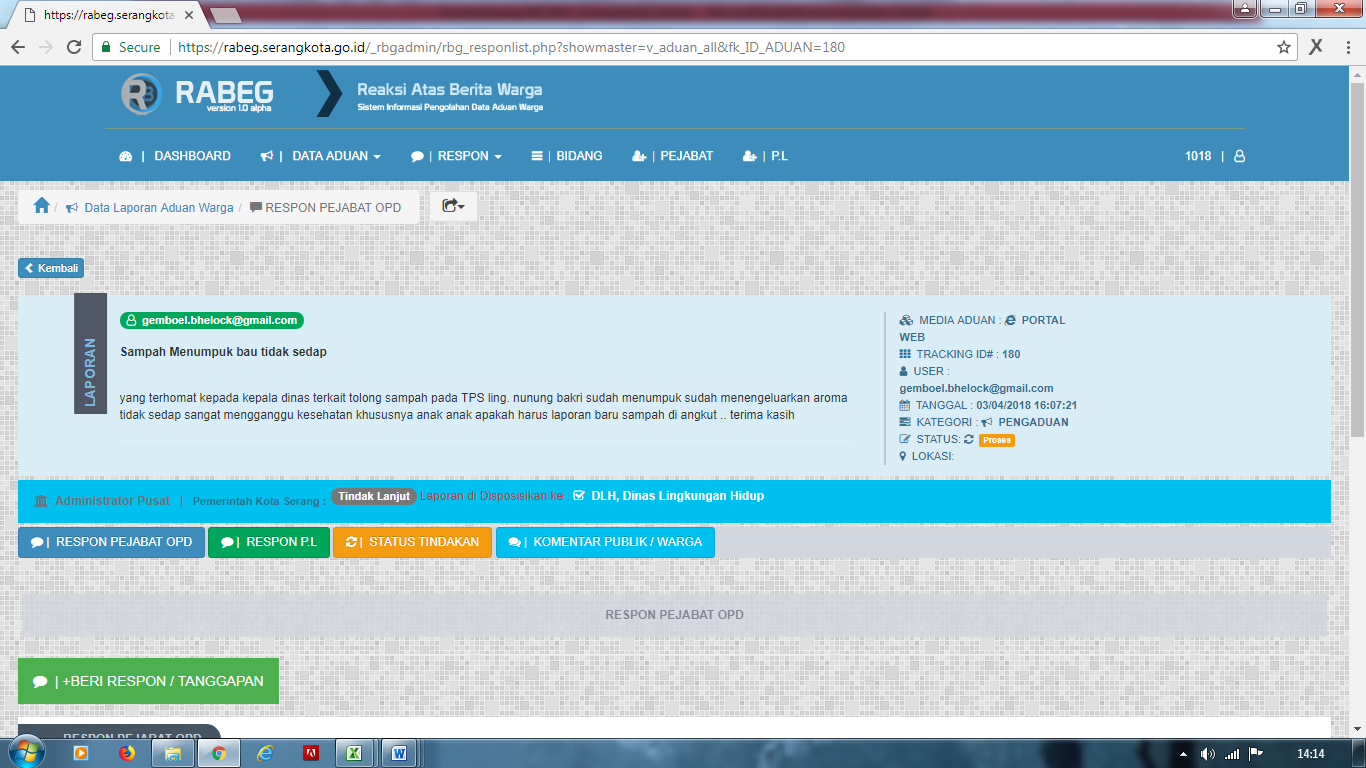 BidangTanggal Aduan Nama Pejabat Yang Memberi ResponRespon Pejabat Terkait Tupoksi nyaParafBidang  Penataan dan Pena’atan Bidang Pengelolaan Sampah dan Peningkatan Kapasitas Pengendalian Pencemaran dan Kerusakan LH UPT.  Kebersihan DLHUPT.Laboratorium DLHBidang       Pejabat yang Menerima Aduan             NIP.